§6307.  Qualifications for premium assistance1.  Eligibility qualifications.  A physician is a qualified physician eligible to participate in the program if that physician:A.  Is licensed to practice medicine in the State;  [PL 1989, c. 931, §5 (NEW).]B.  Accepts and serves Medicaid patients;  [PL 1989, c. 931, §5 (NEW).]C.  Provides complete obstetrical care for patients, including prenatal care and delivery, provided that physicians in an underserved area without a facility for obstetrical delivery are still eligible if they provide only prenatal care and have referral agreements for delivery with a physician meeting the requirements of paragraphs A and B; and  [PL 1989, c. 931, §5 (NEW).]D.  Practices at least 50% of the time in areas of the State that are underserved areas for obstetrical and prenatal medical services as determined by the Department of Health and Human Services.  [RR 2015, c. 1, §31 (COR).]The Commissioner of Health and Human Services shall determine those physicians who meet the requirements of this subsection.  The commissioner shall adopt rules, pursuant to the Maine Administrative Procedure Act, determining underserved areas with respect to obstetrical and prenatal care.  "Underserved areas" includes medically underserved areas, health manpower shortage areas and other priority areas determined by the commissioner.  The commissioner may adopt rules pursuant to the Maine Administrative Procedure Act defining the scope of services that must be provided to meet the requirements of paragraphs B and C and the method of prioritizing underserved areas for purposes of distribution of the funds authorized by section 6308.[RR 2015, c. 1, §31 (COR).]2.  Ineligible if premium owed.  Any physician or physician's employer who owes premiums to any insurer for any policy year prior to the year that participation in the program is sought is not eligible to participate.[PL 1991, c. 734, §5 (AMD).]SECTION HISTORYPL 1989, c. 931, §5 (NEW). PL 1991, c. 734, §5 (AMD). PL 2003, c. 689, §B7 (REV). RR 2015, c. 1, §31 (COR). The State of Maine claims a copyright in its codified statutes. If you intend to republish this material, we require that you include the following disclaimer in your publication:All copyrights and other rights to statutory text are reserved by the State of Maine. The text included in this publication reflects changes made through the First Regular and First Special Session of the 131st Maine Legislature and is current through November 1. 2023
                    . The text is subject to change without notice. It is a version that has not been officially certified by the Secretary of State. Refer to the Maine Revised Statutes Annotated and supplements for certified text.
                The Office of the Revisor of Statutes also requests that you send us one copy of any statutory publication you may produce. Our goal is not to restrict publishing activity, but to keep track of who is publishing what, to identify any needless duplication and to preserve the State's copyright rights.PLEASE NOTE: The Revisor's Office cannot perform research for or provide legal advice or interpretation of Maine law to the public. If you need legal assistance, please contact a qualified attorney.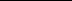 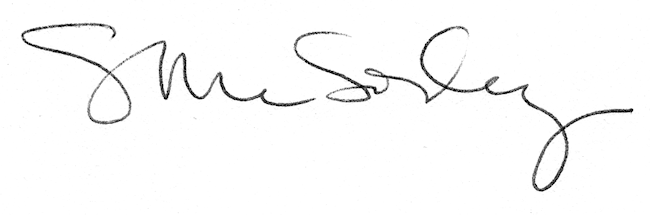 